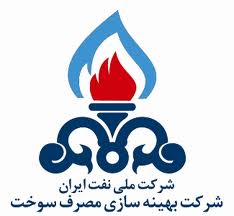 فهرست مطالبنکات عمومی و قابل توجه:جدول شماره 1: گواهینامه صلاحیت مرتبط با موضوع فراخوان از مراجع ذیصلاح (سازمان مدیریت و برنامه ریزی و...)فرم ارزيابـي كيفـيجدول شماره2: جدول معیارهای ارزیابی کیفی متقاضیان تذکر 1:متقاضی اعلام مینماید که اظهارات و اطلاعات مندرج در فرمهای استعلام ارزیابی کیفی متقاضیان از هر لحاظ صحیح بوده و متعهد میشود که تمام مدارک لازم را ارائه نماید.تذکر 2:تأیید صلاحیت کیفی هر یک از متقاضیان منوط به کسب حداقل 60 امتیاز در ارزیابی کیفی میباشد.1:ارزيابي تجربه و دانش(سوابق کاری)توضيحات و تذكرات مهم:اطلاعات پیمانهایی که در جداول ذیل منعکس میگردد باید صرفاً در خصوص 7 سال قبل از انتشار آگهی فراخوان(سالهای 91الی98)مورد نظر باشد و پیمانهای/کارهای انجام شده پیش از بازه زمانی یاد شده به هچ عنوان ملاک امتیاز دهی نخواهند بود و تأثیری در ارزیابی نخواهند داشت. بنابراین از ارسال قراردادهای غیر معتبر و خارج از این مدت اکیداً خودداری گردد.مدارک و مستندات مثبته ویا مرتبط با پیمانها باید ضمیمه فرم گردند در غیر اینصورت صرف اظهارات ذکر شده فاقد اعتبار بوده و امتیازی داده نخواهد شد.تمامی اطلاعات مندرج در فرم ارزیابی تجربه باید با اطلاعات مندرج در قراردادهای ارسالی آنها مطابقت داشته باشد و تناقضی بین آنها وجود نداشته باشد.متقضیان (شرکت ها ویا دانشگاه ها) باید تمام ردیفهای فرم ارزیابی تجربه (سوابق کاری) را به صورت کامل و دقیق تکمیل نمایند.فرم شماره1:  ارزیابی تجربه(سوابق اجرایی) بازنگری و  تدوین استاندارد در بخش های مختلف حمل و نقل متقاضی بر اساس مستندات(مربوط به ردیف 1 ازجدول شماره2)تذکر1: ارائه مدارک مثبته مبنی بر انجام عملیات موضوع قرارداد طی سالهای 91 الی 98 الزامی است. فرم شماره2:  ارزیابی اجرای(سوابق اجرایی) پروژه های مرتبط در زمینه بهینه سازی مصرف سوخت در خودروهای سبک، سنگین و موتور سیکلت متقاضی بر اساس مستندات(مربوط به ردیف 1 ازجدول شماره2)تذکر1: ارائه مدارک مثبته مبنی بر انجام عملیات موضوع قرارداد طی سالهای 91 الی 98 الزامی است. فرم شماره3:  ارزیابی اجرای(سوابق اجرایی) پروژه های مرتبط با کاهش مصرف سوخت در سایر مد های حمل و نقل متقاضی بر اساس مستندات(مربوط به ردیف 1 ازجدول شماره2)تذکر1: ارائه مدارک مثبته مبنی بر انجام عملیات موضوع قرارداد طی سالهای 91 الی 98 الزامی است. 2: حسن سابقه(بر اساس نتایج ارزیابی رضایت کارفرمایان قبلي(امتیاز این بخش با توجه به نظرات کارفرمایان قبلی (ترجیحاً اطلاعات ذکر شده در فرم شماره 1تا 3) و با تشخیص کارفرما تعیین خواهد شد. امتیاز متقاضیانی که با شرکت بهینه سازی مصرف سوخت همکاری داشته اند، بر اساس عملکرد متقاضی در شرکت بهینه سازی مصرف سوخت محاسبه و منظور خواهد شد.متقاضی می بایست فهرست گواهی های حسن انجام کار را در فرم شماره 4  به شرح ذیل درج و مستندات آن را ارائه نماید.فرم شماره 4 : فهرست گواهی حسن انجام کار (مربوط به ردیف 2 ازجدول شماره2)3: توان مدیریتی، ساختار سازمانی و برنامه ریزی(مربوط به ردیف3 ازجدول شماره2)1-3 توان مدیریتیفرم شماره 5: فرم مشخصات مدیر عامل و اعضای هیئت مدیره یا مدیران گروه در دانشگاه ها (مربوط به ردیف 3 ازجدول شماره2)تذکر1:ارائه تصویرمستندات مربوط به هریک از ردیفهای این جدول،ازسوی متقاضی الزامی است؛ تذکر 2: مبنای امتیازات با توجه به مدارک تحصیلی و تخصصی می باشد.تذکر 3: نفراتی که به عنوان افراد امتیاز آور هیأت مدیره معرفی شدهاند نباید در بخش کارکنان کلیدی ملاک ارزیابی قرار گیرند.2-3 ساختار سازمانی و برنامه ریزی(کفایت کارکنان کلیدی) ارزیابی متقاضیان در این بند بر اساس موارد ذیل انجام خواهد شد؛ لذا متقاضی باید نسبت به ارائه موارد درخواست شده اقدام نماید:فرم شماره6: مشخصات فردی کارکنان کلیدی و اصلی شرکت/مؤسسه/گروه دانشگاهی که در سازمان فعلی/مؤسسه/دانشگاه  فعالیت دارند (مربوط به ردیف 3 ازجدول شماره2)تذکر1: رونوشت گواهیهای مربوط به مدارک تحصیلی باید ضمیمه گردد.تذکر2:با توجه به محدوديت جدول فوق الذكر جهت درج كامل مشخصات كل نفرات كليدي مشاور باید نسبت به تكميل جداولي مشابه جدول فوق به همراه كليه مستندات مربوطه شامل:(چارت سازماني و اساسنامه شركت/ مؤسسه / دانشگاه و ساختار تشكيلاتي و مسئوليتهاي پرسنل براي انجام كار جهت ارزيابي و امتيازدهي كفايت كاركنان / ليست نفرات / مدارك تحصيلي / سوابق كاري/ لیست بیمه) اقدام نمايند.تذکر3: نفراتی که به عنوان افراد امتیاز آور کارکنان کلیدی معرفی شدهاند نباید در بخش هیأت مدیره  ملاک ارزیابی قرار گیرند.3-3 گواهی نامه هادر این بخش کارفرما بر اساس گواهی نامه های ارائه شده از سوی متقاضی اعم از گواهی نامه های تخصصی و مدیریتی ارزیابی و امتیازدهی خواهد نمود.فرم شماره 7–گواهی‌نامه‌های سیستم مدیریتی (مربوط به ردیف 3 ازجدول شماره2)تذکر1: کلیه گواهینامههایی که در فرم فوق ذکر میشود، (مانند گواهینامه نظام مدیریت کیفیت، سیستم مدیریت یکپارچه. استقرار سیستمهای جامع انفورماتیک و...)باید ارائه گردد.تذکر2:درهرزمینه مدیریتی، فقط به یک گواهینامه و یا خط مشی مورد قبول امتیاز تعلق می گیرد. 4: بومی بودن متقاضی(مربوط به ردیف  4 از جدول شماره2)فرم شماره 8: بومی بودن شرکت/مؤسسه/ دانشگاهتذکر 1: ارائه تصویر برابر اصل مستندات مربوط به هر یک از ردیف های این جدول، از سوی متقاضی الزامی است؛ ردیفموضوعصفحه1)اطلاعات کارفرما...............................................................................................................................................................................................................................................................22)اطلاعات متقاضی شرکت در فراخوان .............................................................................................................................................................................................................................32)محل و چگونگي ارسال استعلام ارزيابي كيفي متقاضیان(شرکت ها، مؤسسات، دانشگاه ها،...) ................................................................................................................................43)نکات عمومی و قابل توجه.............................................................................................................................................................................................................................................54)فهرست رتبه بندی،گواهینامه های نظامهای مدیریتی..................................................................................................................................................................................................75)جدول معیارهای ارزیابی کیفی متقاضیان.......................................................................................................................................................................................................................86)معیارها وامتیاز ارزیابی تجربه و دانش.............................................................................................................................................................................................................................97)معیارها وامتیاز ارزیابی حسن سابقه متقاضی.................................................................................................................................................................................................................138)معیارهای ارزیابی توان مدیریتی، ساختار سازمانی و برنامه ریزی.................................................................................................................................................................................149)معیار های ارزیابی بومی بودن متقاضی ..........................................................................................................................................................................................................................17اطلاعات کارفرما:نام: شرکت بهینه سازی مصرف سوخت،  برگزاری  فراخوان عمومی شناسایی و ارزیابی کیفی  شرکت های واجد صلاحیت  جهت تدوین و بازنگری استانداردهای معیار مصرف انرژی در بخش حمل و نقلنشانی: تهران، ميدان ونک، خيابان ملاصدرا، خيابان شيرازي شمالي، خيابان دانشورشرقي پلاک 23سایت شرکت:WWW.IFCO.IRتلفن : 6-88604760 (021)اطلاعات متقاضی شرکت در فراخوان:محل و چگونگي ارسال اسناد و مدارک ارزيابي كيفي متقاضیانكليه اسناد ارزيابي كيفي تحویلی و ضمائم و مستندات آن باید مهر شده و به همراه یک نسخه لوح فشرده مربوطه در جدول فوق و درپاكت دربسته كه مشخصات كامل شركت برروي آن درج گرديده به نشاني کارفرما ( تهران، ميدان ونک، خيابان ملاصدرا، خيابان شيرازي شمالي، خيابان دانشورشرقي پلاک 23 )تحويل ورسيد دريافت گردد. ضمناًرعايت طبقهبندي وجداسازي اسناد ومدارك همچنین ارائه یک عدد لوح فشرده اسکن اسناد جهت ارزيابي متقاضی،الزامياست.مشاوران باید مدارک خود را به ترتيب ذيل و با فرمت خواسته شده، با درج شماره صفحه كلاسه بندي نمايند.فهرستنامه درخواست شركت درفراخواناساسنامه، اظهارنامه، روزنامه رسمي، آگهي تأسيس، آگهي آخرين تغييرات درروزنامه رسمي، شناسه ملي، كداقتصاديگواهی امضای صاحبان امضای مجاز متقاضیگواهينامهها ازمراجع ذيصلاح مانند سازمان مدیریت و برنامهریزی کشورمستندات مربوط به سوابق قراردادهاي اجراء شده قبليمستندات مربوط به حسن سوابق و رضايتنامه كارفرمایان قبلي و گواهي صدور حسن انجام كار مربوط به سوابقمستندات مربوط به توان مدیریتی و برنامه ریزیمستندات مربوط به بومی بودن متقاضیمدارک مربوطه به دیگر معیارها که بصورت موردی درخواست گردیده است.کلیه مدارک و مستندات ارائه شده، در زمان ارزیابی کیفی باید معتبر باشند.درصورت ارائه زونکن ، حداکثرتعداد برگهای هر زونکن شامل 250برگ و همه صفحات دارای شماره صفحه باشد.زونکن مدارک عمومی از بقیه زونکنها جدا باشد.اظهارات ارائه شده در فرمهاي ارزيابي تنها با ارائه مدارك مورد نظر و مستند مرتبط با آنها قابل قبول و داراي اعتبار ميباشد و در غير اينصورت فاقد اعتبار خواهد بود.ارسال مدارك و اسناد و رزومه باید متكي به اسناد مثبته بوده در غير اينصورت مسئوليت عدم بررسي مدارك ارسالي توسط کارفرما، برعهده متقاضی مي باشد. ضمنًا در صورت درخواست کارفرما جهت بررسي بيشتر مدارك، متقاضی موظف به ارائه اصلاح اسناد و مدارك به کارفرما ميباشد.با توجه به اهميت ارسال اسناد مرتبط با فرمهاي ارزيابي از ارسال هرگونه اسناد و مدارك غيرمرتبط با فرمهاي ارزيابی، غير معتبر، ناقص و ناخوانا جدا ًخودداري نماييد.تمامی اسناد و مدارك باید به نام شركت/ مؤسسه/دانشگاه بوده و استفاده ازاسناد ساير شركتها/مؤسسه/ دانشگاه ها ممنوع ميباشد، درغيراينصورت اسناد و مدارك فاقد اعتبار ميباشد.تکميل و ارائه فرمهاي ارزيابي و مدارك مربوط به فراخوان صرفاً جهت ارزيابي كيفي شرکت های واجد شرايط ميباشد و هيچ تعهدي براي شركت بهينهسازي مصرف سوخت ايجاد نميكند. در صورتیکه در هر مرحله از فراخوان مشخص شود که اطلاعات غیر واقع، غیر موثق و یا ادعای نادرستی به کارفرما ارائه شده مسئولیتهای ناشی از عواقب آن به عهده متقاضی بوده وطبق مقررات برخورد خواهد شد.در صورت درخواست کارفرما (شرکت بهینه سازی مصرف سوخت) مبنی بر لزوم بررسی صحت اسناد ارسالی، ارائه اصل یا مصدق (برابر اصل) مدارک یا سایر اسناد دیگر از سوی شرکتهای متقاضی الزامی است.ردیفگروهتخصصرتبهتاریخ اعتبارتوضیحات1234ردیفعنوان معیارهای ارزیابی کیفیعنوان معیارهای ارزیابی کیفیسقف امتیازامتیاز کسب شدهاطلاعات مورد نظر در جداول ذیل درج گردد.ردیفعنوان معیارهای ارزیابی کیفیعنوان معیارهای ارزیابی کیفیسقف امتیازامتیاز کسب شدهاطلاعات مورد نظر در جداول ذیل درج گردد.1تجربه و دانش
 (سوابق اجرایی)تجربه بازنگری و تدوین استاندارد در بخش های مختلف حمل و نقل22فرم های شماره 1، 2 و 31تجربه و دانش
 (سوابق اجرایی)اجرای پروژه های مرتبط در زمینه بهینه سازی مصرف سوخت در خودروهای سبک، سنگین و موتورسیکلت14فرم های شماره 1، 2 و 31تجربه و دانش
 (سوابق اجرایی)تجربه پروژه های مرتبط با کاهش مصرف سوخت در سایر مدهای حمل و نقل5فرم های شماره 1، 2 و 32حسن سابقه ( ارزیابی رضایت کارفرمایان در کارهای قبلی)حسن سابقه ( ارزیابی رضایت کارفرمایان در کارهای قبلی)6فرم شماره 43توان مدیریتی، ساختار سازمانی و برنامه ریزی
 (سازمان و افراد کلیدی)درجه علمی و سوابق کاری مدیران ارشد10فرم شماره ،5 و 6  و 73توان مدیریتی، ساختار سازمانی و برنامه ریزی
 (سازمان و افراد کلیدی)ارتباط فعالیت کاری مشاور/ دانشگاه در زمینه فراخوان با توجه به اساسنامه شرکت /مؤسسات عالی/ شرکت های دانش بنیان و یا حوزه آموزشی دانشگاه3فرم شماره ،5 و 6  و 73توان مدیریتی، ساختار سازمانی و برنامه ریزی
 (سازمان و افراد کلیدی)کفایت کارکنان کلیدی20فرم شماره ،5 و 6  و 73توان مدیریتی، ساختار سازمانی و برنامه ریزی
 (سازمان و افراد کلیدی)گواهینامه های کیفیت، محیط زیست، فنی و ...5فرم شماره ،5 و 6  و 73توان مدیریتی، ساختار سازمانی و برنامه ریزی
 (سازمان و افراد کلیدی)نمودار سازمانی و تعداد نیروی انسانی5فرم شماره ،5 و 6  و 74بومی بودن متقاضیبومی بودن متقاضی5فرم شماره 85کیفیت ارائه اسناد و مدارک ارزیابی کیفیکیفیت ارائه اسناد و مدارک ارزیابی کیفی5امتیاز کل ارزیابی کیفی (100- 0)امتیاز کل ارزیابی کیفی (100- 0)امتیاز کل ارزیابی کیفی (100- 0)امتیاز کل ارزیابی کیفی (100- 0)تایید صلاحیت کیفیت هریک از متقاضیان منوط به کسب حداقل 60 امتیاز می باشد.ردیفنام پروژه یا موضوع فعالیت نام/ شماره استانداردیا نوع قرارداد (.......)محل اجراتاریخ شروع تدوین/ اجراتاریخ اتمام تدوین/اجرامبلغ  کل قرارداد (میلیون ریال)درصورت وجود1234ردیفنام پروژه نوع قرارداد (.......)محل اجراتاریخ شروعتاریخ اتمام مبلغ  کل قرارداد (میلیون ریال)درصورت وجود1234ردیفنام پروژه نوع قرارداد (.......)محل اجراتاریخ شروع تاریخ اتمام مبلغ  کل قرارداد (میلیون ریال)درصورت وجود1234ردیفموضوع پيمانمبلغ پیمان (ریال)نام كارفرمامدت پیمانارزشیابی کلی کارفرما12345678910...ردیفعنواننام و نام خانوادگیآخرین مدرک تحصیلیمیزان سابقه کار (سال)سال شروع همکاری با شرکت /دانشگاه1مدیرعامل / مدیر گروه2رئیس هیئت مدیره / دانشگاه3عضو هیئت مدیره/ هیئت علمی4عضو هیئت مدیره/هیئت علمی5عضو هیئت مدیره/ هیئت علمی6.....ردیفنام و نام خانوادگیآخرین مدرک و رشته تحصیلیمحل و تاریخ اخذ مدرکتاریخ شروع همکاری با آن شرکت/ دانشگاهسمت درشرکتنوع همکارینوع همکاریردیفنام و نام خانوادگیآخرین مدرک و رشته تحصیلیمحل و تاریخ اخذ مدرکتاریخ شروع همکاری با آن شرکت/ دانشگاهسمت درشرکتتمام وقتپاره وقت12345678910ردیفعنوان نظام مدیریتی وگواهینامه مربوطهمرجع صدورگواهینامهتاریخ اعتبارگواهینامه12ردیفشرحتهرانشهرستان1محل ثبت شرکت/مؤسسه/ دانشگاه یا داشتن دفتر کار دائم با ارائه تصویر اسناد مثبته یا قرارداد اجاره رسمی 